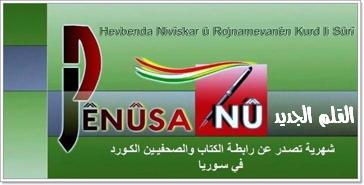 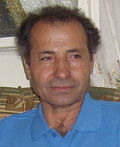 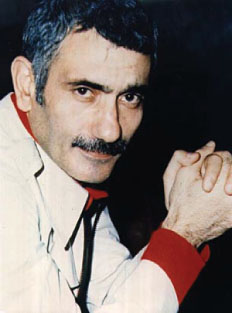 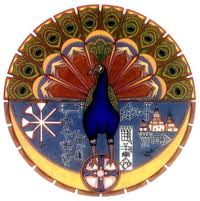 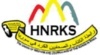 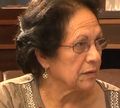 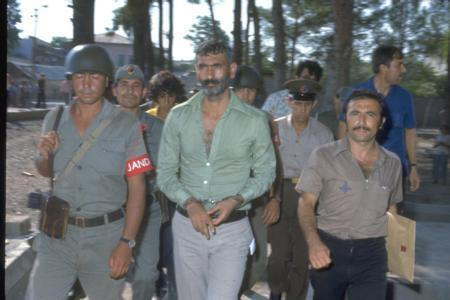 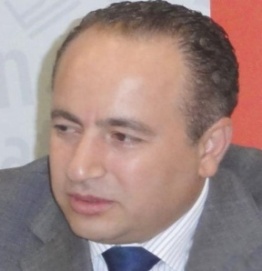 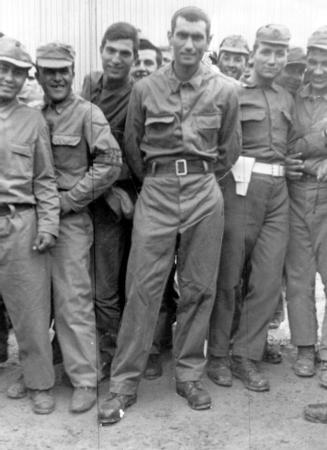 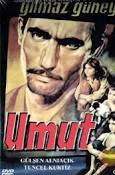 .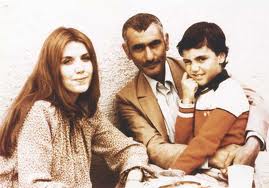 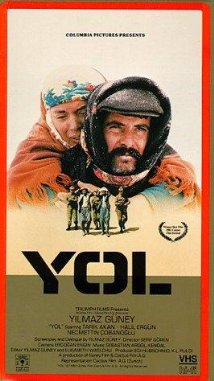 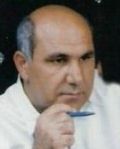 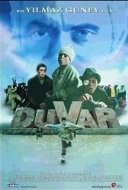 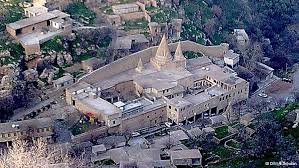 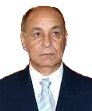 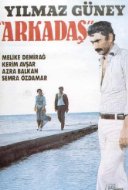 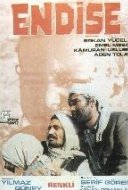 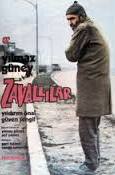 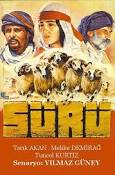 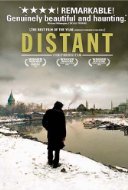 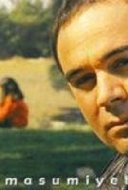 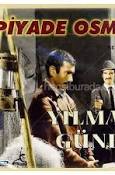 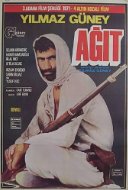 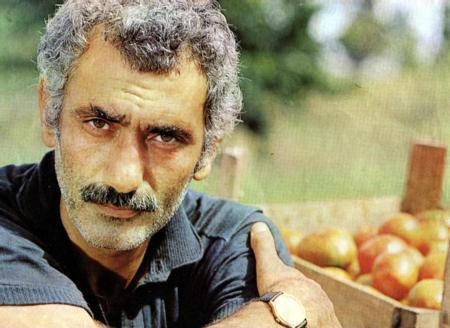 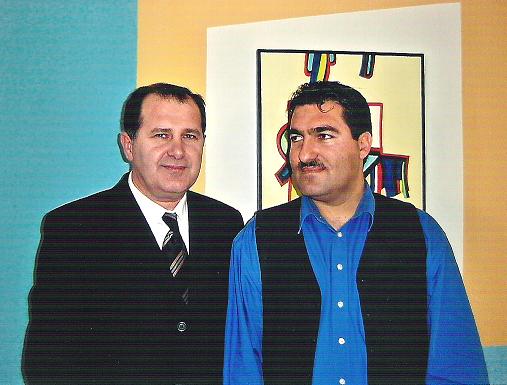 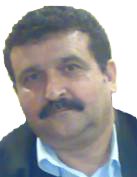 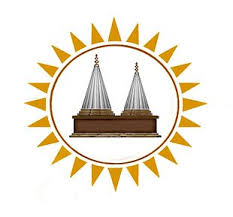 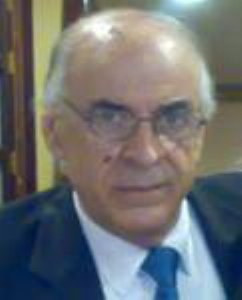 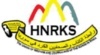 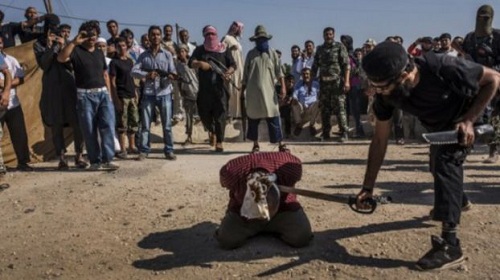 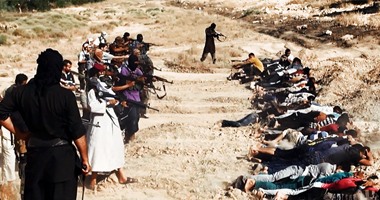 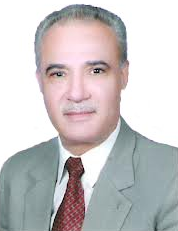 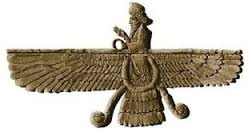 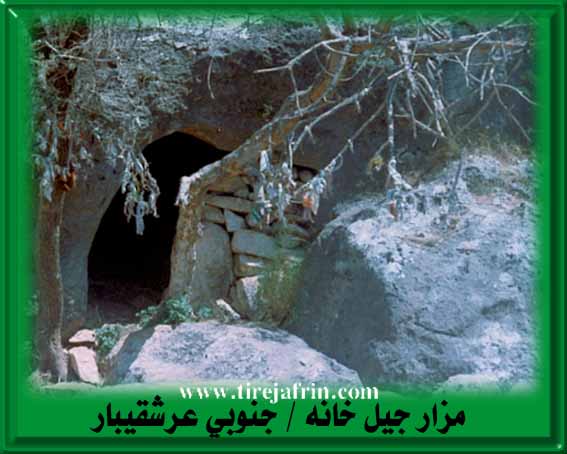 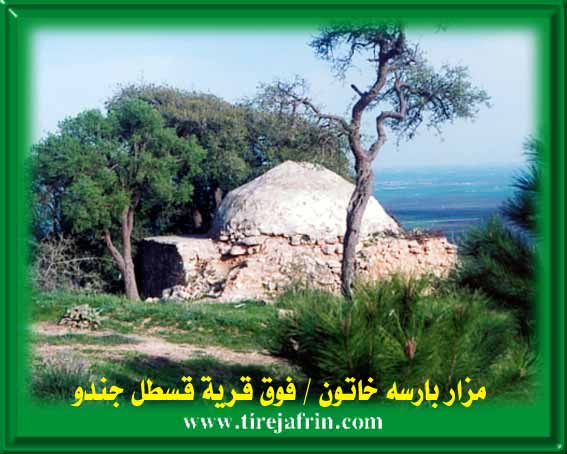 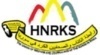 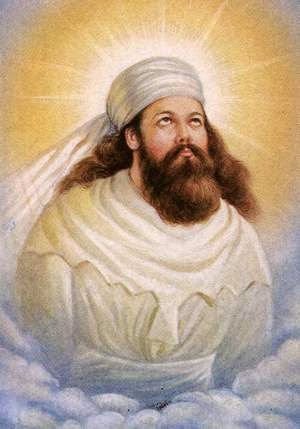 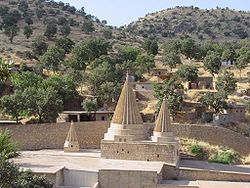 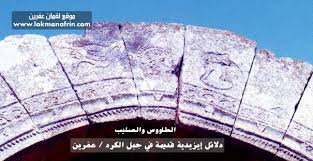 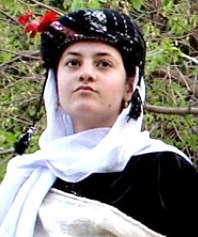 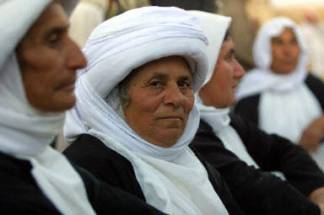 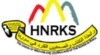 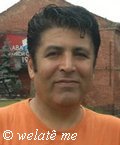 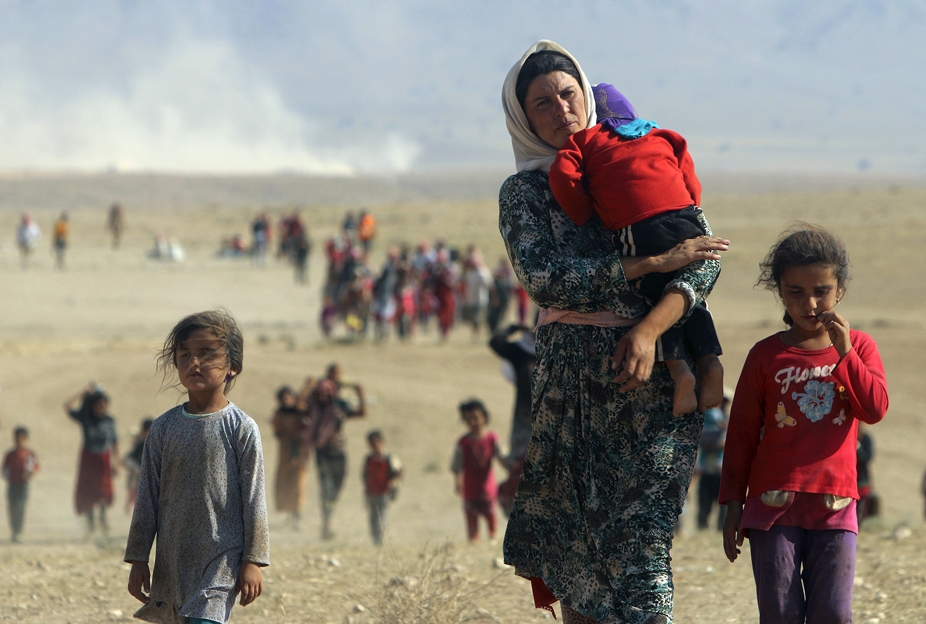 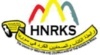 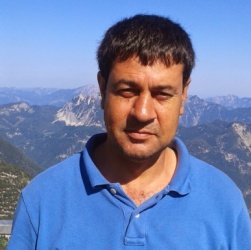 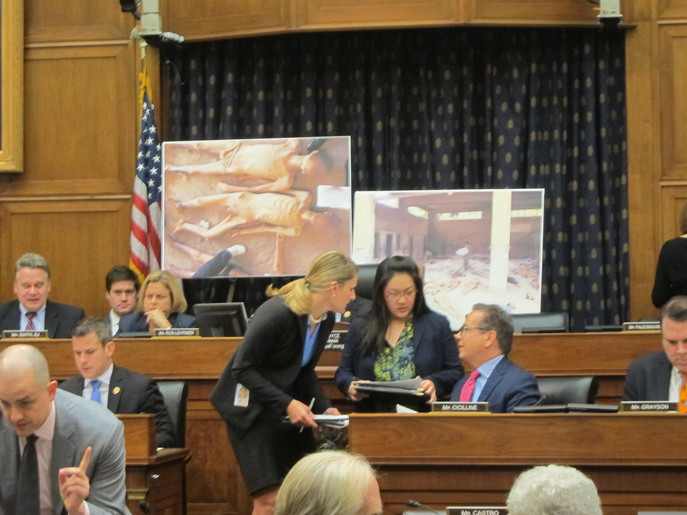 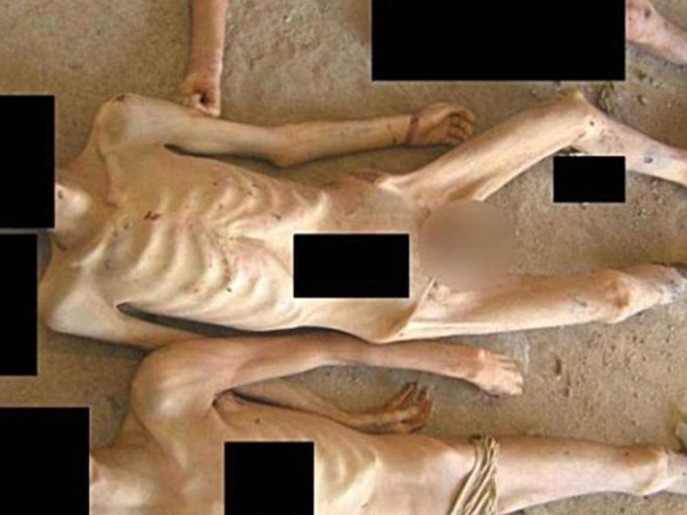 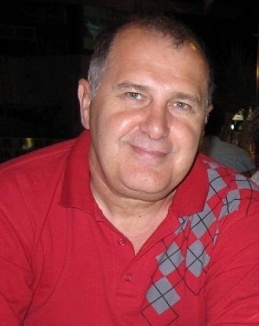 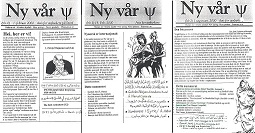 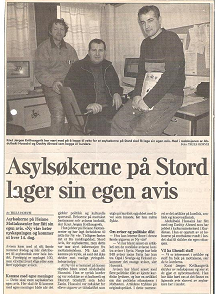 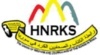 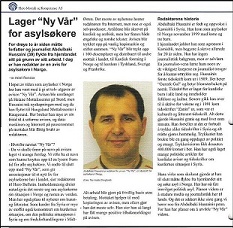 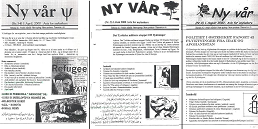 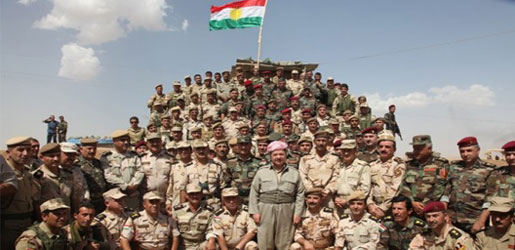 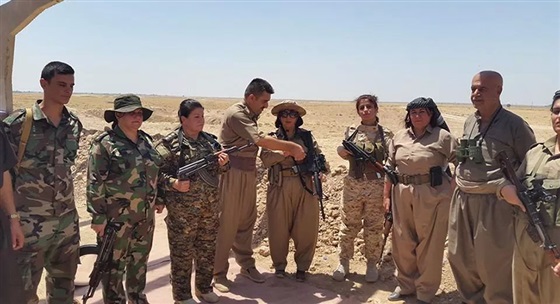 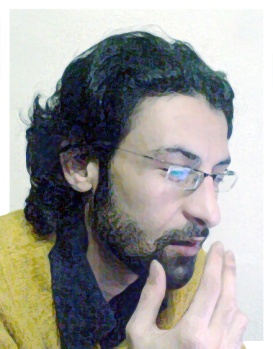 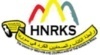 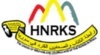 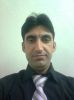 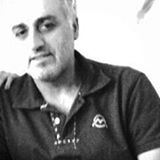 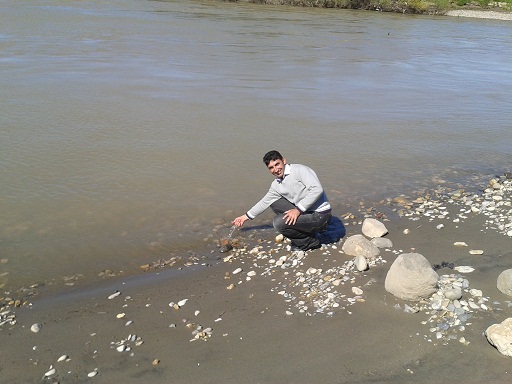 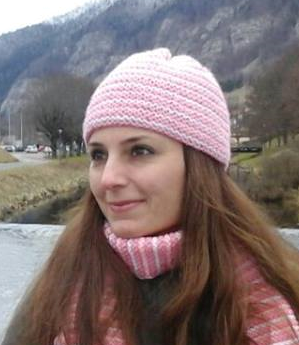 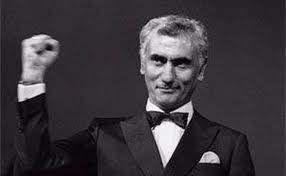 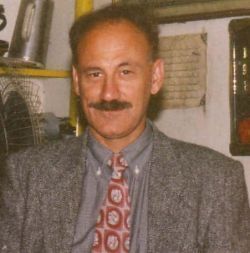 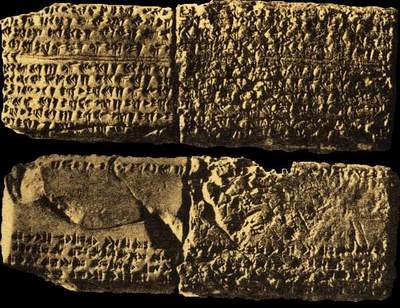 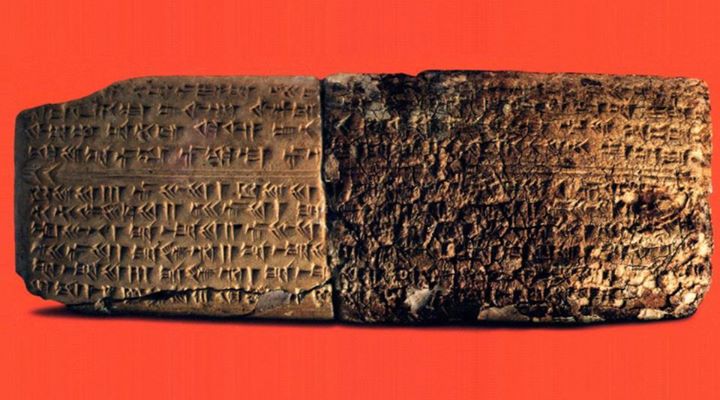 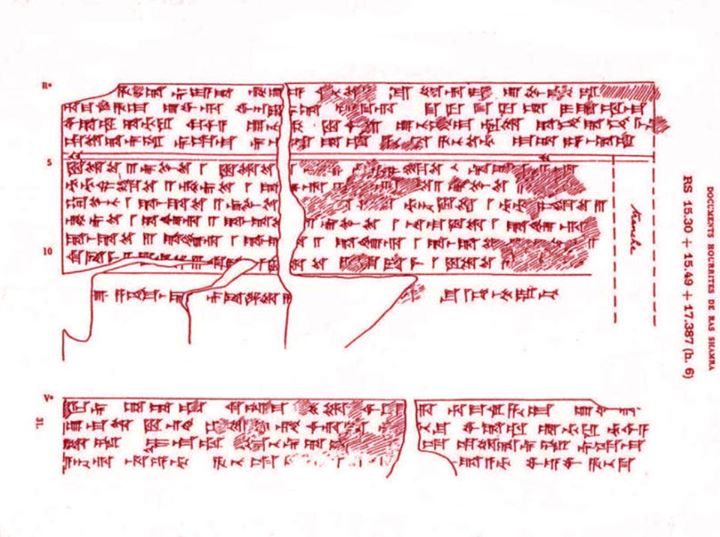 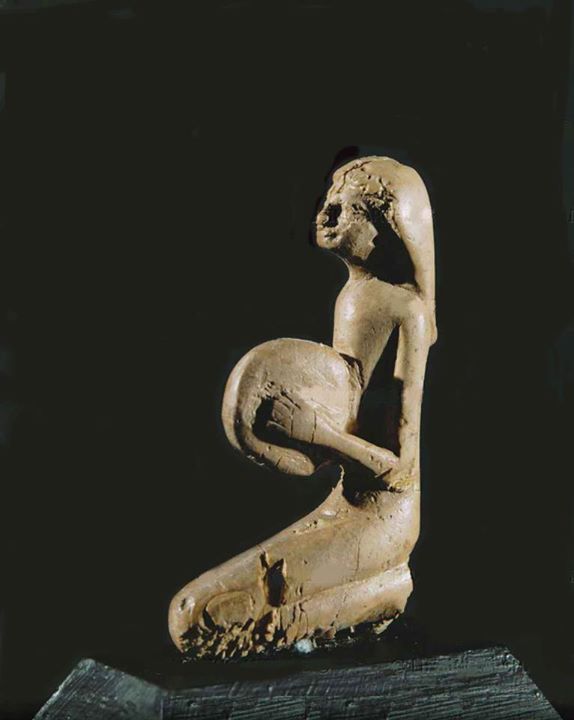 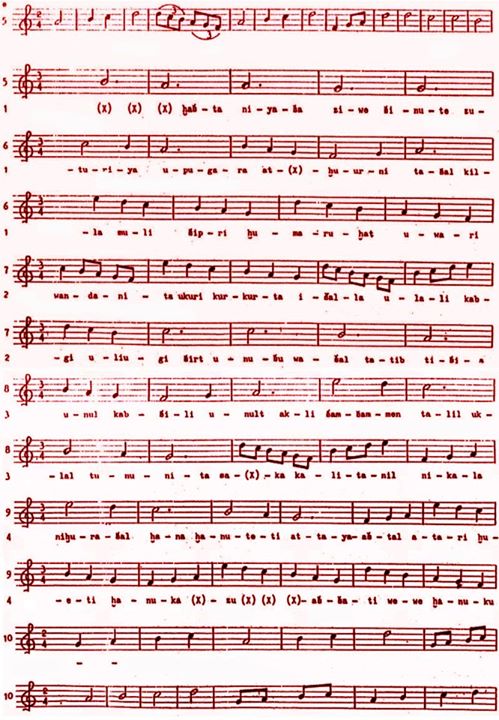 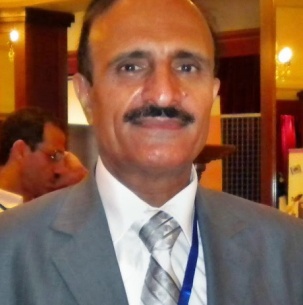 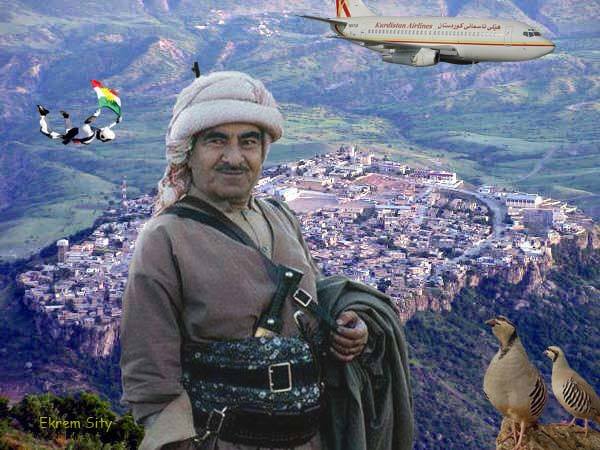 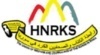 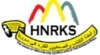 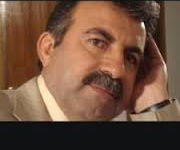 ‎‎ 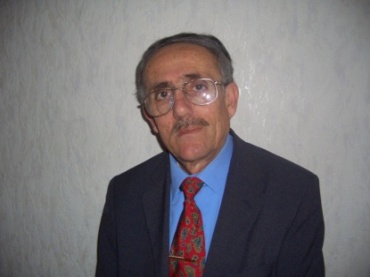 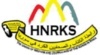 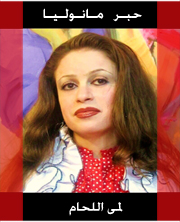 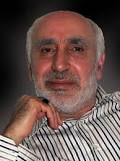 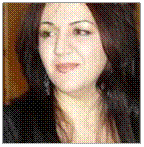 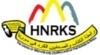 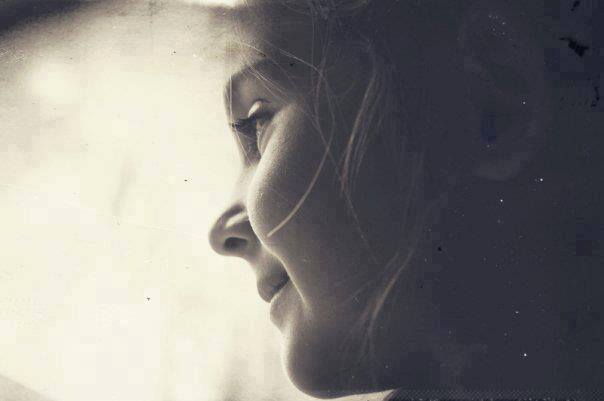 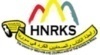 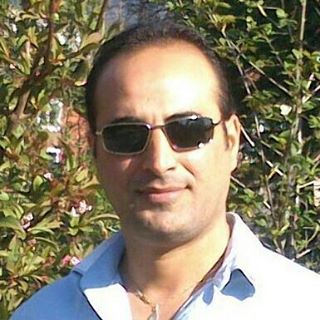 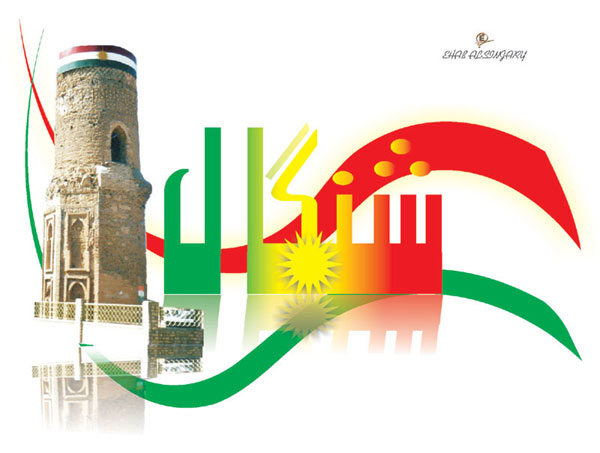 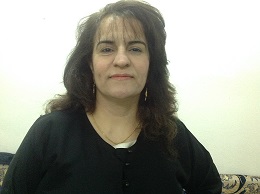 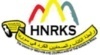 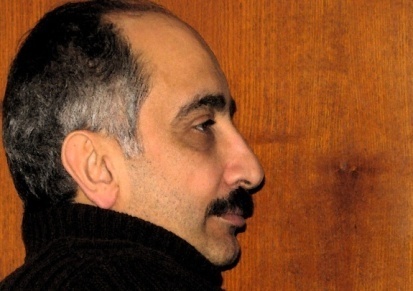 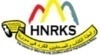 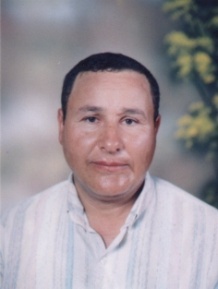 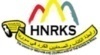 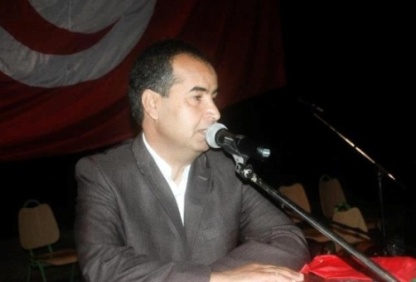 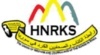 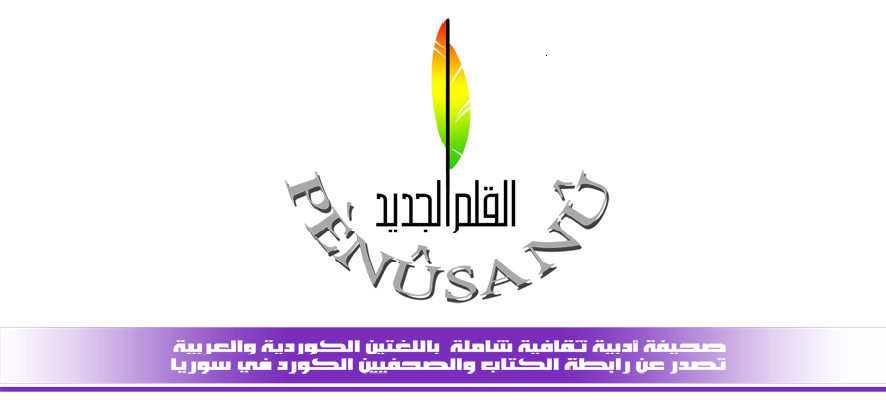 